Πηγαίνετε στον παρακάτω σύνδεσμο και παίξτε το παιχνίδι με την ώρα. Με το “next” συνεχίζετε. Με το “submit” υποβάλλετε την απάντησή σας. Προσοχή: κάποια θέλουν 2 απαντήσεις. Στο τέλος γράψτε μου το score! 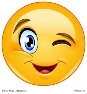 https://www.turacogames.com/games/telling-time-space-math-game-for-kids/Score:  B. Watch the video and answer: 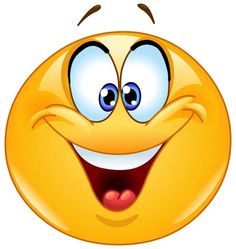 https://www.youtube.com/watch?v=a6Eozn55LqsWhat is Sammy doing? He is sleeping.What is Suzy doing?SheWhat is Donny doing?What is Lisa doing?What is Lonney doing?